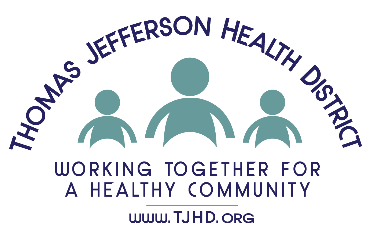 Project Title: Intern in Communicable Disease Investigation Project Title: Intern in Communicable Disease Investigation Semester(s): 2019Fall:   Spring:  Fall & Spring:   Summer:Semester(s): 2019Fall:   Spring:  Fall & Spring:   Summer:Division or Program: Division or Program: Supervisor: Supervisor: Days Needed (check all that apply): Monday:   Tuesday:   Wednesday:   Thursday:    Friday: Fixed:     Flexible: Anticipated Hours Per Week:  12-16Days Needed (check all that apply): Monday:   Tuesday:   Wednesday:   Thursday:    Friday: Fixed:     Flexible: Anticipated Hours Per Week:  12-16Location (check all that apply):Charlottesville/Albemarle: Fluvanna: Louisa: Greene: Nelson: Location (check all that apply):Charlottesville/Albemarle: Fluvanna: Louisa: Greene: Nelson: Start Date: Week of Jan 7, 2019End Date: week of May 15, 2019End Date: week of May 15, 2019Number of Openings: 1 or 2Job Description: Follow up of positive lab reports for reportable diseases (per regulations http://www.vdh.virginia.gov/content/uploads/sites/13/2016/03/Regulations-for-Disease-Reporting-and-Control-October-2016.pdf ) Reportable disease list available at http://www.vdh.virginia.gov/content/uploads/sites/3/2016/03/Virginia-Reportable-Disease-List-October-2016.pdf Confirm case status according to National Notifiable Conditions case definitions https://wwwn.cdc.gov/nndss/conditions/notifiable/2018/Investigate to determine source of infection Determine need for public health actions as per VDH guidelinesCommunicate with medical providers and patients by phoneProvision of recommended control measure information and follow up per VDH guidelinesReport findings to colleaguesJob Description: Follow up of positive lab reports for reportable diseases (per regulations http://www.vdh.virginia.gov/content/uploads/sites/13/2016/03/Regulations-for-Disease-Reporting-and-Control-October-2016.pdf ) Reportable disease list available at http://www.vdh.virginia.gov/content/uploads/sites/3/2016/03/Virginia-Reportable-Disease-List-October-2016.pdf Confirm case status according to National Notifiable Conditions case definitions https://wwwn.cdc.gov/nndss/conditions/notifiable/2018/Investigate to determine source of infection Determine need for public health actions as per VDH guidelinesCommunicate with medical providers and patients by phoneProvision of recommended control measure information and follow up per VDH guidelinesReport findings to colleaguesJob Description: Follow up of positive lab reports for reportable diseases (per regulations http://www.vdh.virginia.gov/content/uploads/sites/13/2016/03/Regulations-for-Disease-Reporting-and-Control-October-2016.pdf ) Reportable disease list available at http://www.vdh.virginia.gov/content/uploads/sites/3/2016/03/Virginia-Reportable-Disease-List-October-2016.pdf Confirm case status according to National Notifiable Conditions case definitions https://wwwn.cdc.gov/nndss/conditions/notifiable/2018/Investigate to determine source of infection Determine need for public health actions as per VDH guidelinesCommunicate with medical providers and patients by phoneProvision of recommended control measure information and follow up per VDH guidelinesReport findings to colleaguesJob Description: Follow up of positive lab reports for reportable diseases (per regulations http://www.vdh.virginia.gov/content/uploads/sites/13/2016/03/Regulations-for-Disease-Reporting-and-Control-October-2016.pdf ) Reportable disease list available at http://www.vdh.virginia.gov/content/uploads/sites/3/2016/03/Virginia-Reportable-Disease-List-October-2016.pdf Confirm case status according to National Notifiable Conditions case definitions https://wwwn.cdc.gov/nndss/conditions/notifiable/2018/Investigate to determine source of infection Determine need for public health actions as per VDH guidelinesCommunicate with medical providers and patients by phoneProvision of recommended control measure information and follow up per VDH guidelinesReport findings to colleaguesEssential Duties/Preferred Experience:Medical, nursing, healthcare, public health experience Bachelor’s degree or equivalent experienceAbility to effectively and professionally communicate by phone and in personTakes direction wellEssential Duties/Preferred Experience:Medical, nursing, healthcare, public health experience Bachelor’s degree or equivalent experienceAbility to effectively and professionally communicate by phone and in personTakes direction wellEssential Duties/Preferred Experience:Medical, nursing, healthcare, public health experience Bachelor’s degree or equivalent experienceAbility to effectively and professionally communicate by phone and in personTakes direction wellEssential Duties/Preferred Experience:Medical, nursing, healthcare, public health experience Bachelor’s degree or equivalent experienceAbility to effectively and professionally communicate by phone and in personTakes direction well